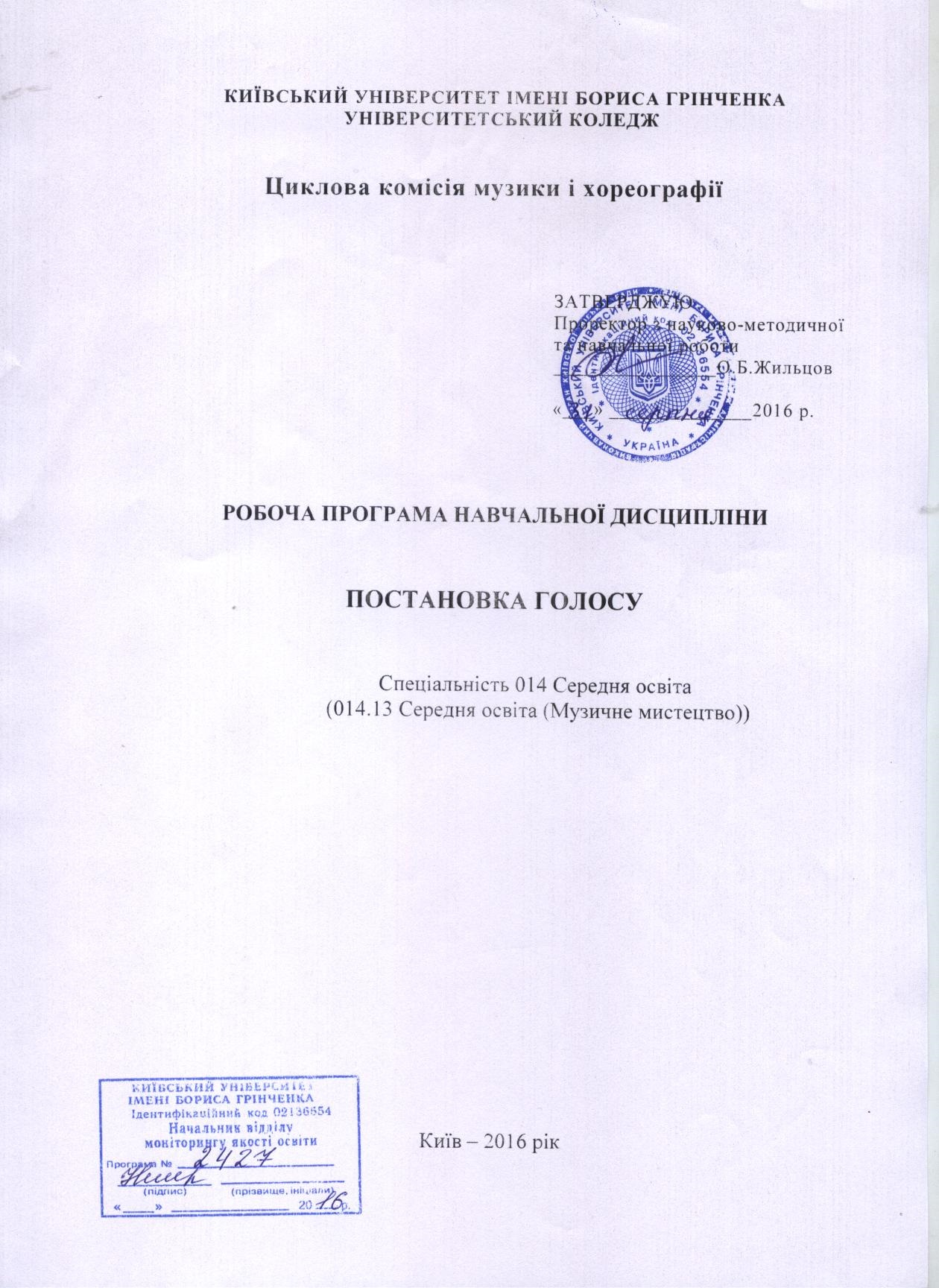 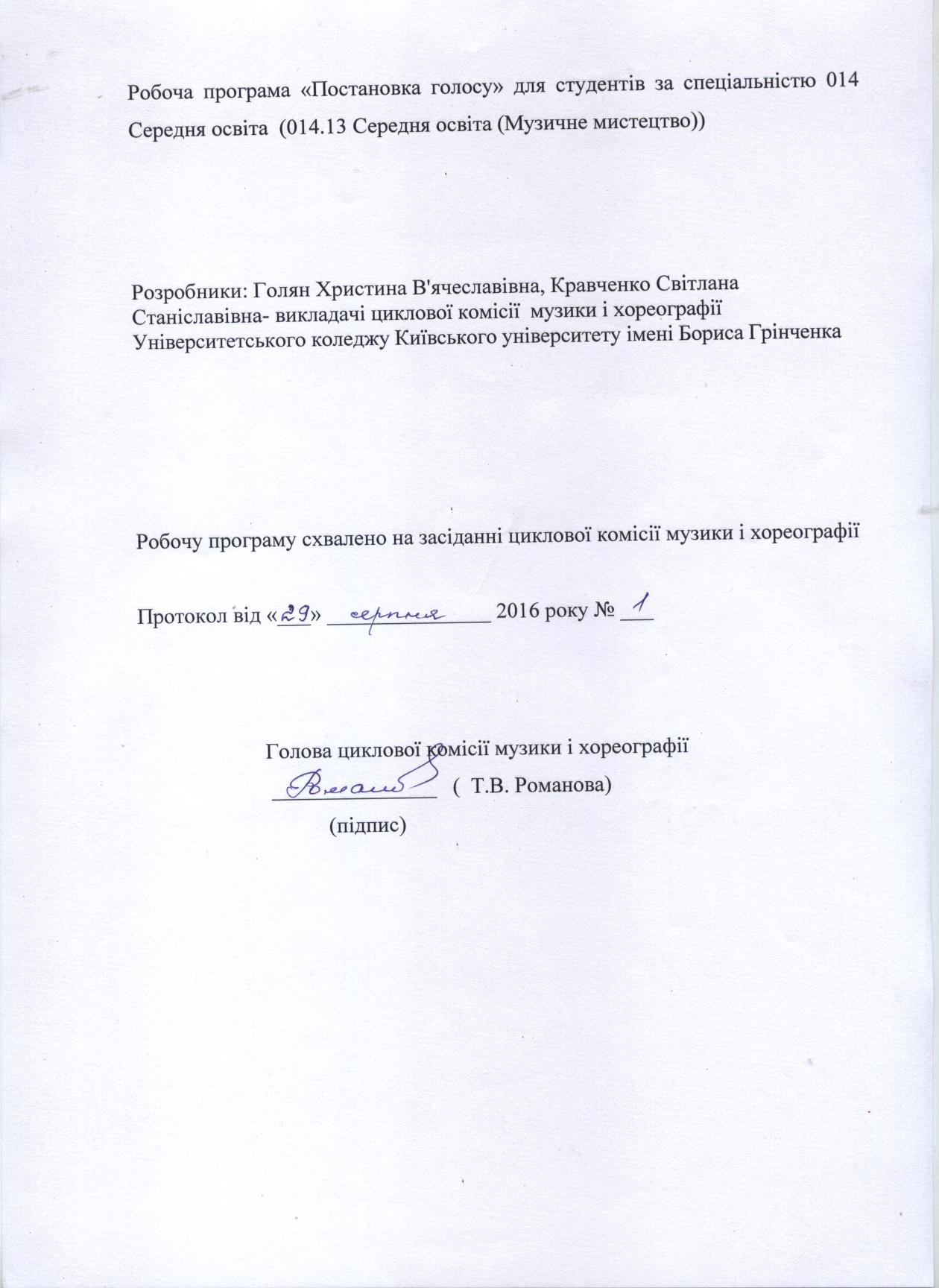 І. ОПИС ПРЕДМЕТА НАВЧАЛЬНОЇ ДИСЦИПЛІНИ« ПОСТАНОВКА ГОЛОСУ »II. Мета та завдання навчальної дисципліниВокальний клас є однією з профілюючих дисциплін, що визначають рівень підготовки учителя музики.У запропонованій програмі йдеться, перш за все, про системність викладання курсу, що дозволяє виявляти і розвивати активне вокально-слухове сприймання та відтворення на основі наукового розвитку вокального мистецтва. Метою викладання навчальної дисципліни «Постановка голосу» є: підготувати висококваліфікованих фахівців в сфері вокалу, які мають розвинений вокальний слух,володіють основами вокальної методики, вокальними навичками, що дозволить їм повною мірою реалізуватися в майбутній практичній діяльності в школі та дошкільних навчальних закладах.Завдання курсу: розвиток естетичного виховання студентів засобами вокального мистецтва;усунення недоліків голосоутворення;сформувати у студентів уміння та навичкина основі принципів вокальної методології;накопичити музичний репертуар для проведення різних форм навчальної та позакласної діяльності в шкільних і культурно-освітніх установах;максимальний розвиток вокально-технічних і художньо-виконавських даних студентівв системі свідомого володіння голосом;забезпечити професійну підготовку студентів до вокальної роботи в школі;освоїти основи методики формування, розвитку і охорони співацького голосу.В процесі вивчення дисципліни « Постановка голосу   в студента мають сформованні такі компетентності: Загальні  компетентності:застосування методів самовиховання, орієнтованих на систему індивідуальних, національних, загальнокультурних цінностейрозуміннності та соціальної значущості своєї майбутньої професіїпрагнення до постійного професійного вдосконалення та успішної творчої самореалізаціїПрофесійні  компетентності:уміння  цікаво , впевнено, у відповідності до композиторського задуму розкривати у виконанні  ідейно-художній  зміст  твору, передавати  певну образно-емоційну  виразність,створювати художню  цілісність твору  та переконати слухача особистою трактовкоюзнання основ теорії освіти та виховання,педагогіки а психологіїзнання традиційних та сучасних вітчизняних та зарубіжних методик музично-педагогічної освіти та вихованняздатність особистості до усвідомлення музики як явища суспільного життяуміння використовувати інформаційно-комунікативні засоби та іноваційно-педагогічні технології у процесі вирішення професійних завданьволодіння методиками постановки голосу та фізіологією співацького процесуПредметні  компетентності:здатність володіння співочим голосомволодіння культурою звукуусвідомлювання будови гортані та її роботи під час співу,а також положення звукоутворюючих органів під час співувікові особливості будови співацького апарату,вікові періодизації розвитку голосу;особливості голосів в період мутації( хлопчиків) та еволюції (у дівчат)володіння співацьким диханням,як основою співу;правила організації та типи диханняусвідомлювання мистецтва виконання (співацької постави, точності інтонації,  артикуляції та чіткої дикції:рівне звучання голосних таактивна вимова приголосних звуків ,відчуття ритму,темпу та динаміки)удосконалення та використання прийомів вокальної техніки,формування високої співочої позиції,кантиленного співу,здатність керувати співацькою фонацієюволодіння атаками звуку,використання різних типів атаки знання діапазону та регістрів співацьких голосів,володіння методами розвитку діапазону та згладжування регістрівкласифікація співацьких голосівздатність аналізувати вокальні твори,що вивчаються з музично-теоретичної  й вокально-художньої сторінудосконалення основ вокальної  педагогіки та методики виховання голосуздатність демонструвати сценічну культуру ( естетику зовнішнього вигляду співака, вміння поводитися на сцені та передача атмосфери твору засобом  сценічного образу);опанування навичок комплексного виконавстваКурс охоплює широкий репертуарний програмний матеріал - вітчизняну та зарубіжну класику, українські народні пісні, пісні народів світу, старовинні російські романси, українські романси, сучасні пісні українських композиторів, музичні твори з шкільного та дошкільного репертуару. Крім того, вивчення творів спирається на методики науковців та визначних музикантів-виконавців. Вплив на якість навчання відіграють також тісні зв’язки з іншими навчальними дисциплінами.Вимоги до знань і умінь з навчальної дисципліни:в достатньому обсязі володіти співацьким голосом;аналізувати вокальні твори; визначати жанр, характер твору, засоби музичної виразності, форму музичного твору;добирати методичні прийоми для розвитку вокального виконавства та музичної творчості,Особливості організації навчального процесу та норми опрацювання навчального матеріалу:цілеспрямована систематизація навчальних вправ та вокального репертуару;підбір художнього репертуару з урахуванням вокально-виконавського досвіду студентів, їх довузівської підготовки, вокально-музичних здібностей і художньо- смакових уподобань;розроблення практичних форм контролю за формуванням у майбутніх учителів музичного мистецтва умінь вокально-педагогічної інтерпретації творів.Програма передбачає різні способи оволодіння навчальним репертуаром:відпрацювання вокальних творів - розкриття визначеного стильового й жанрового напряму або вокально-композиторської школи, виявлення вокально-виконавських можливостей студента;ескізне вивчення вокальних творів - ознайомлення з різноманітними вокально-музичними стилями;самостійне вивчення вокальних творів як закріплення отриманих знань, умінь, навичок стильової й жанрової інтерпретації музики - професійна мотивація студентівВизначальна форма обліку успішності студентів - навчальні та тематичні модулі. Досягнення студентів на індивідуальних заняттях з «Постановки голосу» контролюються протягом навчального року за тематичними модулями в кожному семестрі.III. ПРОГРАМА ДИСЦИПЛІНИ «Постановка голосу»ЗМІСТОВИЙ МОДУЛЬ І (І КУРС І СЕМЕСТР)НАУКОВІ ОСНОВИ ВОКАЛЬНОГО МИСТЕЦТВАТема 1. Головні положення предмету «Постановка голосу».Ознайомлення з будовою голосового апарату. Формування правильної співацької постави. М'язові відчуття під час співу на опорі. Відпрацювання співацького вдиху та видиху. Діафрагма, устрій та розташування.Тема 2. Формування основ співацького дихання.Ознайомлення з основними типами дихання. Відпрацювання нижньореберно-діафрагматичного типу дихання. Формування самоорганізації співацького дихання. Засвоєння основних фаз співацького вдиху та видиху. Контроль за обсягом повітря під час видиху. Усвідомлення ролі «затримки дихання». Відпрацювання механізму видиху у співацькому процесі.ЗМІСТОВИЙ МОДУЛЬ II (І КУРС II СЕМЕСТР)ОСНОВНІ ПОНЯТТЯ ТЕОРІЇ ЗВУКОУТВОРЕННЯ ТА ФОРМУВАННЯ ЯКОСТІ ЗВУКУТема 3. Формування навичок вокального звуковедення. Характеристика основних принципів та методів вокального навчання. Формування співацьких та художньо-виконавських навичок.Формування навичок співу на легато. Кантилена як основа академічного співацького мистецтва. Удосконалення навичок співацького дихання. Набуття навичок особливостей формування голосних та приголосних звуків, засвоєння правил орфографії та орфоепії академічної манери співу.Тема 4. Процес звукоутворення. Формування навичок роботи артикуляційного апарату.Ознайомлення з видами атаки звуку. Формування м'якої атаки звуку. Усвідомлення значення складових артикуляційного апарату (зуби, губи, язик та щелепи). Відпрацювання навичок артикуляції голосних та приголосних звуків. Роль мімічної мускулатури у співацькому процесі. Оволодіння навичками орфографії та орфоепії. IV. ТЕМАТИЧНИЙ ПЛАН НАВЧАЛЬНОЇ ДИСЦИПЛІНИ «Постановка голосу»V. Навчально-методична карта дисципліни «Постановка голосу»Разом: 30год., практичні заняття - 28 год.,підсумковий контроль - 2 год.VI. ФОРМИ КОНТРОЛЮ ТА КРИТЕРІЇ ОЦІНЮВАННЯПоточний  контроль   здійснює оцінювання роботи студента на практичному занятті та  його самостійну роботу за такими критеріями:   попереднє оцінювання (діагностика рівнів музично-естетичного та фахового розвитку, з’ясування індивідуальних особливостей та здібностей студента);оцінювання систематичності відвідування занять;оцінювання активності й результативності роботи студента протягом аудиторного  заняття;оцінювання процесу та результату опанування студентом проблемних завдань;оцінка самостійної підготовки студента до заняття;оцінювання вокального рівня підготовки студента дотехнічного заліку;оцінювання навчально-творчого процесу при підготовці  студента до залікових занять з педрепертуару;ініціативність у навчальній діяльності;поточне оцінювання готовності студента до контрольних заходів з урахуванням здатності до самоаналізу, самооцінки та самоконтролю;Підсумковий контроль здійснюється у вигляді контрольного заняття, академічного концерту, концертного виступу  на конкурсі, на концерті-лекції тощо. Шкала оцінюванняКритерії оцінювання навчальних досягнень студентів на практичному заняттіКритерії оцінювання навчальних досягнень студентів(підсумковий контроль)VІІ. СИСТЕМА ПОТОЧНОГО І ПІДСУМКОВОГО КОНТРОЛЮ ЗНАНЬНавчальні досягнення студентів з дисципліни «Постановка голосу» оцінюються за модульно-рейтинговою системою, в основу якої покладено принцип коопераційної звітності, обов'язковості модульного контролю, накопичувальної системи оцінювання рівня знань, умінь та навичок.Контроль успішності студентів з урахуванням поточного і підсумкового оцінювання здійснюється відповідно до навчально-методичної карти, де зазначено види контролю. Систему рейтингових балів для різних видів контролю та порядок їх переведення у національну (4-бальну) та європейську (ЕСТS)Розрахунок рейтингових балів за видами поточного (модульного) контролюПрограмні вимогиПротягом 1 -го року навчання студент повинен вивчити:1 семестр2 вокалізи1 художній твір1 народна пісня (з супроводом і без)2 семестр2 вокалізи1 художній твір1 народна пісня (з супроводом і без) 1 пісня для дітей дошкільного віку під власний супровід концертмейстера Перший курсВ результаті першого року навчання студент повинен: опанувати правильне співацьке звукоутворення на середині діапазону на основі правильної організації співацького дихання, атаки звуку і функцій резонаторів;добитися правильної установки корпусу, звільнення апарату артикуляції;домагатися чистоти інтонації;музично виконувати і осмислено трактувати тексти виконуваних творів.Протягом першого курсу студент повинен освоїти два вокалізи, чотири твори з текстом, чотири твори шкільного репертуару під власний акомпанементVIII. МЕТОДИЧНЕ ЗАБЕЗПЕЧЕННЯ курсуробоча навчальна програма;навчальні методичні посібники; схеми, таблиці; збірки вокальних художніх творів;збірки творів дитячих пісень дошкільного та шкільного віку; збірки народних пісень;збірки циклів пісень для дітей композиторів-класиків та сучасних композиторів.IX.ФОРМИ І МЕТОДИ НАВЧАННЯНа заняттях з постановки голосу застосовуються загальні педагогічні та спеціальні методи навчання:метод розв'язання різних за ступенем складності навчальних завдань (дозволяє формувати у студентів систему практичних умінь і навичок; активізує навчальну діяльність студентів);метод ілюстрування (застосування викладачем елементів показу правильного звукоутворення та звуковедення);метод звукового регулювання (дозволяє студентам співвідносити звучання власного голосу з голосом викладача, а також знаходити оптимальний режим роботи голосового апарату в процесі співу з супроводом);метод педагогічного аналізу (формує педагогічне мислення студентів у конкретних педагогічних та виконавських ситуаціях засобом аналізу власних дій, розвиває аналітичний, вокальний слух студента);метод ескізної роботи над твором (дозволяє розширити навчальний репертуар студента з метою його застосування у подальшій педагогічній та музично-виконавській діяльності).ОРІЄНТОВНИЙ  РЕПЕРТУАРПерший курсДля високих голосівБах И.  За річкою старий будинок. Весняна пісня.Бетховен Л.  Чарівна квітка. Бабак.Брамс И.  Колискова.Булахов П.  І немає у світі очей. Дзвіночки мої.Варламов А.  Гірські вершини. Ненаглядний ти мій.Векерлен Ж.  Ах, навіщо я не лужок. Коли б ти, краса моя. Менует Экзоде.Гайдн И.  Серенада ("Тихо дверці в сад відкрий").Глинка М.  Ах ти, чи ніч, нічка. Ти, соловушка, замовкни.Григ  Э.  Лісова пісня.Гурилев А.  Сарафанчик.Гуно Ш. "Садівник короля". (Обраб. швейцарської народної пісні)Даргомижский А.  Лихорадушка.Кюи Ц.  Травнева пісня.Каччини Д.  Ерос, що зволікаєш?Кортес С. Пісенька Баоли. з опери "Джордано Бруно"Липатов В.  Ластівка моя.Мелье В.  Колискова (Обробка італійської народної пісні)Мендельсон Ф.  Привіт.Моцарт В.  Тоска по весні. Маленька пряха.Перголези Д. Ах, навіщо я не лужок.Скарлатти Д.  Ах, немає сил зносити терзання.Стельник З.  Колискова.Флисс Б.  Колискова.Чайковский П.  Осінь.Шентирмай Э.  У світі є красуня одна.Шуман Р.  Вечірня зірка. Совеня. Прихід весни.Яковлєв М.  Зимовий вечір.Для середніх і низьких голосів.Алябьев А.  Зимова дорога. Вечірній дзвін.Бах И.  За річкою старий будинок. Весняна пісня.Бетховен Л.  Бабак. Чарівна квітка.Брамс И.  Пісня дівчини.Булахов П.  Не буди спогадів.Варламов А.  Червоний сарафан.Векерлен Ж.  Молода Флора. Пастушка. Менует Экзоде.Гайдн И.  Серенада.Глинка М.  Ах ти, чи ніч, нічка. (Обробка російської народної пісні).Глюк Х.  Арія Орфея (Заклинаю, благаю.".) з опери "Орфей".Григ  Э.  Лісовий гімн.Гурилев А.  Відгадай, моя рідна. Відлетіла пташечка. І нудно, і сумно.Даргомижський А.  Хлопець і діва. Я Вас любив. Розлучилися гордо ми.Дюбюк А.  Не лайці мене, рідна.Монтеверди К.  Страждаючи, смерть зву я.Туренков А.  Пісня іншої русалкі., Пісня ведзьми, з опери Кветка шчасця. Чайковский П.  Осінь.ПІСНІ ШКІЛЬНОГО РЕПЕРТУАРУАрсеева И. Кораблик.Ботяров К. Що ж ви, батьки.Божаров В. Хочу я з місяцем подружитися.Будник И. Пісня сонейка.Вітрів В. Пісенька під липою.Гаврилин В. Пісенька про білу ворону.Гладков И. Якщо був би я дівчинкою.Глебов Я. Ходзiць коцiк  па палях.Дубравин Я. Капітан Немо. Про Емелю. Вождь червоношкірих. Стаккато. Слухайте птахів. Сніжинка. Спасибі вам, учителі. Без друзів ніяк не можна. Синьоока річка. Пісня про земну красу. Ти звідки музика. Мінор і мажор. Вальс. Журбин А. Планета дитинства. Знайома арифметика. Веселий жабник.Зарицкий Э. Я повернуся.Захлевний Л. Пісенька дзеда-барадзеда. Зубрик. Коник.Верасневи вальс. Навагодні вальс. Ой, над гаем рэчанька.Кабалевский Д. Про Петю. Кадонцев И. Пісенька про сонечко, веселку, радість. Крилатов Е. Пора золота. Усе збувається на світі. Хоч очком заглянути б. Ябеда-корябеда. Шкільна пісня. Шкільний романс.Купрейшвили П. Вальс дружби.Лученок И. Мій родни кут.Матвеев М. Як лікували бегемота.Минков М. Вічний двигун. Дорога добра. Пісня Синьоокої. Віз. Спасибі музика. Островський А. Що таке здивування?Парцхаладзе М. Жабеня. Мама.Паулс Р. Золоте весілля. Колискова.Прохоров В.  Развiтальний вальс.Птичкин Е. Казки гуляють по світу.Пьянков В. Я хочу, щоб птахи співали.Раинчик В. Рідний город. Рубашевский В. Земля, неначе пісня.Савельєв Б.  З чого наш світ складається? Прогулянка.  Великий хоровод.Сірих В. Мамінголас. Павук. Новорічна полька.Смольский Д. Білийкарабель.Сосін С. Сонячний капіж.Сорокін Ю. Секрет.Струве Г. За новим поворотом. Усе починається з шкільного дзвінка.Хренников Т. Колискова Світлани.Хромушин О. Що таке калюжа. Прощання з школою.Чичков Ю. Здрастуйте, мами. Розмова із старою фотографією. Радість. У мами день народження. Дружать музика і діти. Учителі, ви в нашому дитинстві залишаєтеся. Шаінський В. Тому що!Вокально-педагогічний репертуар для дітей шкільного віку1-4 класРозспіви: «Дощику», «До школи час», «Ми хлопчики», «Дівчатка ми»Українська народна пісенна творчість: Українські веснянки: «Подоляночка» «Вербова дощечка» «Ой на горі жито» «Вийшли в поле косарі» Українські щедрівки та колядки: «Щедрик» «Ой на горі льон» «Ой сивая та зозуленька» Українські народні пісні: «Галя по садочку ходила» «Ой минула вже зима» «А ми просо сіяли» «Перепілонька»Пісні композиторів з супроводомБілаш О. «Пшениченька» Верменич В. «Калинова пісня» Філіпенко А. «Веселий музикант» «Берізонька» Кос-Анатольський А. «Киптарик» Лисенко М. «Пісня Лисички» з опери «Коза-дереза»Класичні твори Бетховен Л. «Прощавання Моллі» «Сон розлуки» Білаш О. «Журавлина туга» «Ти моя вірна любов» Варламов О. «Внутренняя музика» «На заре тиее не буди» Верменич В. «Підкручу я чорії вуса» Векерлен Ж. «Амінта»Гуно Ш. Балада Маргарити з опери «Фауст» Гурельов О. «Сердце грушка» «Вам не понять моей печали» «Пробуждение» Глюк К. арія Паріса з опери «Паріс та Єлєна» Глінка М. «Сомнение» Зоремба В. «Повій вітре на вкраїну» Лисенко М. «Садок вишневий коло хати» Майборода Г, «Розвійтеся вітром»«Запливай же роженько весела» Моцарт В. арія Церліни з опери «Дон Жуан» Степовий Я. «Ой, три шляхи широкії»«Розвійтеся з вітром» Чайковський П «Я тебе ничего не скажу» «Песнь циганки»Арія Ольги з опери «Євгеній Онегін» Шопен Ф. «Бажання» Шамо І. «Осіннє золото»Народні пісні«Баламути» обр. В.Косенка«Взяв би я бандуру» обр. В.Косенка«Дощик» обр. М.Лисенка«Казав мені батько» обр, М.Лисенка«Ой, ти дівчино зарученая» обр. А.Коцепінського«Ой на гору козак воду носить» обр. М.ЛисенкаОрієнтовний вокально-педагогічний репертуар для дітей дошкільного віку.Розспіви: «Диби, диби», «Добрий день», «Тук, тук чобіток» Українська народна пісенна творчість: Українські дитячі лічилки: «Ходить квочка» «Раз, два, три, чотири»Українські народні пісні: «Веселі гуси»«Ой, єсть в лісі калина» «Вийди, вийди сонечко» «Щебетала пташечка» «Ой на горі жито»Українські щедрівки: «Щедрівочка щедрувала»Українські колядки «Коляд, коляд колядниця»Українські веснянки» «Подоляночка»Пісні композиторів з супроводом Верменич В. «Вишиванка» «Запрошення Діда Мороза» Дремлюга М. «Пісня про школу» Левіна 3. «Що нам осінь принесе» Філіпенко А. «Святковий вальс» «Новорічна» «Зацвіла в долині» Фільц Б. «Морозець» Степовий Я. «Вишенька-черешенька» «Сніжинки» Козицький П. «А вже красне сонечко»РЕКОМЕНДОВАНА ЛІТЕРАТУРА Основна література:1.Антонюк В.Г. Вокальна педагогіка (сольний спів) : підручник / В.Г. Антонюк. – К. : Віпол, 2012. 2.Гринь Л.О. Теоретико-методичні основи вокальної підготовки майбутніх акторів / Науково-методичний посібник для студентів спеціальності „Театральне мистецтво”[науковий редактор Г.В.Локарєва]. – Запоріжжя: ЗНУ, 2011. 3.Гнидь Б. Історія вокального мистецтва. - КНМАУ, 1997.4.Дорошок ВД. Сливацький М.Ю. Основи вокально-педагогічноїтворчостівчителямузики. - Івано-Франківськ, 2007 р.5.Монографія. Автор. КолективвикладачівкафедриспівуІнститутумистецтв. «Голос людини та вокальна робота з ним». - Івано-Франківськ, 2010 р6.О.Ткаченко Гігієна голосуу вокальній підготовці майбутніх фахівців музично-педагогічного профілю.-Київ,2014.7.Чайка В. Мистецтво творити голосом. роль психофізіологічного стану студента у розвитку його вокальної майстерності: поради педагога / В. Чайка. – Львів : Місіонер, 2012.Додатковалітература:1.Вілінська 1. Вокалізи для співака-початківця. - К.: МузичнаУкраїна, 1971.2.Вілінська І. Вокалізи для високого голосу. — К.: Мистецтво, 1969.3.Вілінська Г Вокалізи для середнього голосу. - К.: Мистецтво, 1989.4.Вілінська І. Вокалізи для низького голосу. - К.: Мистецтво, 1960.5.Вороніна Р., Воронін О. 30 вокалізів на основі народних пісень. - К.: МузичнаУкраїна, 1991.6.Донець-Тессейєр М. Збірник вправ для розвитку техніки легких жіночих голосів. Ч. 1-4.-К.: Мистецтво, 1950-1970.Електронні ресурси:Гігєна голосу як одна з професійних ознак співака–Режим доступу :http://www.ic.ac.kharkov.ua/RIO/kultura32/31.pdfПостановка голосу:техніка мови та фізіологія співу.–Режим доступу :file:///C:/Users/2014/Downloads/Npd_2014_1_47%20(1).pdfДихальна гімнастика А.Н.Стрельнікової–Режим доступу :http://fizrazvitie.ru/2010/08/blog-post_08.htmlhttp://atletizm.com.ua/zdorove/pravilnoe-dykhanie/784-dykhatelnaya-gimnastika-strelnikovoj-uprazhneniyaНайменування показників Шифр та назва спеціальностіХарактеристика навчальної дисципліниХарактеристика навчальної дисципліниХарактеристика навчальної дисципліниХарактеристика навчальної дисципліниКількість кредитів:   1014 Середня освіта  (014.13 Середня освіта (Музичне мистецтво))Освітньо-кваліфікаційнийрівень:"молодший спеціаліст"денна форма навчаннянормативнаРік підготовки:  ІСеместр:   1-2денна форма навчаннянормативнаРік підготовки:  ІСеместр:   1-2денна форма навчаннянормативнаРік підготовки:  ІСеместр:   1-2денна форма навчаннянормативнаРік підготовки:  ІСеместр:   1-2Обсяг дисципліни :І курс – 30 год.014 Середня освіта  (014.13 Середня освіта (Музичне мистецтво))Освітньо-кваліфікаційнийрівень:"молодший спеціаліст"Аудиторних занять – 30 год.:Аудиторних занять – 30 год.:Аудиторних занять – 30 год.:Аудиторних занять – 30 год.:Обсяг дисципліни :І курс – 30 год.014 Середня освіта  (014.13 Середня освіта (Музичне мистецтво))Освітньо-кваліфікаційнийрівень:"молодший спеціаліст"1 семестр15 год.2 семестр 15 год2 семестр 15 год2 семестр 15 годОбсяг дисципліни :І курс – 30 год.014 Середня освіта  (014.13 Середня освіта (Музичне мистецтво))Освітньо-кваліфікаційнийрівень:"молодший спеціаліст"З нихпрактичні  заняття - 28 год.:З нихпрактичні  заняття - 28 год.:З нихпрактичні  заняття - 28 год.:З нихпрактичні  заняття - 28 год.:Обсяг дисципліни :І курс – 30 год.014 Середня освіта  (014.13 Середня освіта (Музичне мистецтво))Освітньо-кваліфікаційнийрівень:"молодший спеціаліст"1 семестр  14 год.1 семестр  14 год.2 семестр14 год.2 семестр14 год.Тижневе навантаження:1год.014 Середня освіта  (014.13 Середня освіта (Музичне мистецтво))Освітньо-кваліфікаційнийрівень:"молодший спеціаліст"Підсумковий контроль – 2 год.:Підсумковий контроль – 2 год.:Підсумковий контроль – 2 год.:Підсумковий контроль – 2 год.:Тижневе навантаження:1год.014 Середня освіта  (014.13 Середня освіта (Музичне мистецтво))Освітньо-кваліфікаційнийрівень:"молодший спеціаліст"1 семестр  1 год.1 семестр  1 год.1 семестр  1 год.2 семестр  1 год.№ п/пТематика змістовних модулівВсього годинВиди занять.Розподіл годинВиди занять.Розподіл годинВиди занять.Розподіл годинВиди занять.Розподіл годин№ п/пТематика змістовних модулівВсього годинПрактичні заняттяІндивідуальні заняттяСамостійна роботаКонтроль занятьЗмістовий модуль І.Наукові основи вокального мистецтваФормування співацького диханняЗмістовий модуль І.Наукові основи вокального мистецтваФормування співацького диханняЗмістовий модуль І.Наукові основи вокального мистецтваФормування співацького диханняЗмістовий модуль І.Наукові основи вокального мистецтваФормування співацького диханняЗмістовий модуль І.Наукові основи вокального мистецтваФормування співацького диханняЗмістовий модуль І.Наукові основи вокального мистецтваФормування співацького диханняЗмістовий модуль І.Наукові основи вокального мистецтваФормування співацького дихання1Головні положення предмету «Постановка голосу».Ознайомлення з будовою голосового апарату.112Формування правильної співацької постави.113М'язові відчуття під час співу на опорі.224Відпрацювання співацького вдиху та видиху.225Діафрагма, устрій та розташування.116Ознайомлення з основними типами дихання.117Відпрацювання діафрагматичного типу дихання.118Формування самоорганізації співацького дихання.119Засвоєння основних фаз співацького вдиху та видиху.1110Контроль за обсягом повітря під час видиху.1111Усвідомлення ролі «затримки дихання».1112Відпрацювання механізму видиху у співацькому процесі.1113Контрольне  заняття11Разом15141Змістовий модуль II.Основні поняття теорії звукоутворення та формування якості звукуЗмістовий модуль II.Основні поняття теорії звукоутворення та формування якості звукуЗмістовий модуль II.Основні поняття теорії звукоутворення та формування якості звукуЗмістовий модуль II.Основні поняття теорії звукоутворення та формування якості звукуЗмістовий модуль II.Основні поняття теорії звукоутворення та формування якості звукуЗмістовий модуль II.Основні поняття теорії звукоутворення та формування якості звукуЗмістовий модуль II.Основні поняття теорії звукоутворення та формування якості звуку1Формування навичок вокального звуковедення.Характеристика основних принципів та методів вокального навчання.112Формування співацьких та художньо-виконавських навичок. 113Формування навичок співу на легато. 114Кантилена як основа академічного співацького мистецтва. 115Удосконалення навичок співацького дихання. 116Набуття навичок особливостей формування голосних та приголосних звуків, засвоєння правил орфографії та орфоепії академічної манери співу.117Процес звукоутворення.Формування навичок роботи артикуляційного апарату.228Ознайомлення з видами атаки звуку. 119Формування твердої та придихової атаки звуку1110Формування м'якої атаки звуку1111Усвідомлення значення складових артикуляційного апарату (зуби, губи, язик та щелепи). 1112Роль мімічної мускулатури у співацькому процесі.1113Оволодіння навичками орфографії та орфоепії.1114Контрольне заняття11Разом15141МодуліЗмістовий модуль ІЗмістовий модуль ІЗмістовий модуль ІЗмістовий модуль ІЗмістовий модуль ІЗмістовий модуль ІЗмістовий модуль ІЗмістовий модуль ІЗмістовий модуль ІЗмістовий модуль ІЗмістовий модуль ІЗмістовий модуль ІЗмістовий модуль ІЗмістовий модуль ІЗмістовий модуль ІЗмістовий модуль ІЗмістовий модуль ІЗмістовий модуль ІЗмістовий модуль ІЗмістовий модуль ІЗмістовий модуль ІЗмістовий модуль ІЗмістовий модуль ІНазва модуляНаукові основи вокального мистецтваНаукові основи вокального мистецтваНаукові основи вокального мистецтваНаукові основи вокального мистецтваНаукові основи вокального мистецтваНаукові основи вокального мистецтваНаукові основи вокального мистецтваНаукові основи вокального мистецтваНаукові основи вокального мистецтваНаукові основи вокального мистецтваНаукові основи вокального мистецтваНаукові основи вокального мистецтваНаукові основи вокального мистецтваНаукові основи вокального мистецтваНаукові основи вокального мистецтваНаукові основи вокального мистецтваНаукові основи вокального мистецтваНаукові основи вокального мистецтваНаукові основи вокального мистецтваНаукові основи вокального мистецтваНаукові основи вокального мистецтваНаукові основи вокального мистецтваНаукові основи вокального мистецтваЗаняття123456789101112131415Практичні заняття123456789101112131415Теми практичних занятьОзнайомлення з будовою голосового апарату.Формування правильної співацької постави.М'язові відчуття під час співу на опорі.М'язові відчуття під час співу на опорі.Відпрацювання співацького вдиху та видиху.Відпрацювання співацького вдиху та видиху.Діафрагма, устрій та розташування.Ознайомлення з основними типами дихання.Відпрацювання діафрагматичного типу дихання.Формування самоорганізації співацького дихання.Засвоєння основних фаз співацького вдиху та видиху.Контроль за обсягом повітря під час видиху.Усвідомлення ролі «затримки дихання».Відпрацювання механізму видиху у співацькому процесі.Види поточного контролюКонтрольне заняттяПідсумковий контрольМодуліЗмістовий модуль ІІЗмістовий модуль ІІЗмістовий модуль ІІЗмістовий модуль ІІЗмістовий модуль ІІЗмістовий модуль ІІЗмістовий модуль ІІЗмістовий модуль ІІЗмістовий модуль ІІЗмістовий модуль ІІЗмістовий модуль ІІЗмістовий модуль ІІЗмістовий модуль ІІЗмістовий модуль ІІЗмістовий модуль ІІЗмістовий модуль ІІЗмістовий модуль ІІЗмістовий модуль ІІЗмістовий модуль ІІЗмістовий модуль ІІЗмістовий модуль ІІЗмістовий модуль ІІЗмістовий модуль ІІЗмістовий модуль ІІЗмістовий модуль ІІЗмістовий модуль ІІЗмістовий модуль ІІЗмістовий модуль ІІЗмістовий модуль ІІЗмістовий модуль ІІЗмістовий модуль ІІЗмістовий модуль ІІЗмістовий модуль ІІЗмістовий модуль ІІЗмістовий модуль ІІЗмістовий модуль ІІЗмістовий модуль ІІНазва модуляОсновні поняття теорії звукоутворення та формування якості звукуОсновні поняття теорії звукоутворення та формування якості звукуОсновні поняття теорії звукоутворення та формування якості звукуОсновні поняття теорії звукоутворення та формування якості звукуОсновні поняття теорії звукоутворення та формування якості звукуОсновні поняття теорії звукоутворення та формування якості звукуОсновні поняття теорії звукоутворення та формування якості звукуОсновні поняття теорії звукоутворення та формування якості звукуОсновні поняття теорії звукоутворення та формування якості звукуОсновні поняття теорії звукоутворення та формування якості звукуОсновні поняття теорії звукоутворення та формування якості звукуОсновні поняття теорії звукоутворення та формування якості звукуОсновні поняття теорії звукоутворення та формування якості звукуОсновні поняття теорії звукоутворення та формування якості звукуОсновні поняття теорії звукоутворення та формування якості звукуОсновні поняття теорії звукоутворення та формування якості звукуОсновні поняття теорії звукоутворення та формування якості звукуОсновні поняття теорії звукоутворення та формування якості звукуОсновні поняття теорії звукоутворення та формування якості звукуОсновні поняття теорії звукоутворення та формування якості звукуОсновні поняття теорії звукоутворення та формування якості звукуОсновні поняття теорії звукоутворення та формування якості звукуОсновні поняття теорії звукоутворення та формування якості звукуОсновні поняття теорії звукоутворення та формування якості звукуОсновні поняття теорії звукоутворення та формування якості звукуОсновні поняття теорії звукоутворення та формування якості звукуОсновні поняття теорії звукоутворення та формування якості звукуОсновні поняття теорії звукоутворення та формування якості звукуОсновні поняття теорії звукоутворення та формування якості звукуОсновні поняття теорії звукоутворення та формування якості звукуОсновні поняття теорії звукоутворення та формування якості звукуОсновні поняття теорії звукоутворення та формування якості звукуОсновні поняття теорії звукоутворення та формування якості звукуОсновні поняття теорії звукоутворення та формування якості звукуОсновні поняття теорії звукоутворення та формування якості звукуОсновні поняття теорії звукоутворення та формування якості звукуОсновні поняття теорії звукоутворення та формування якості звукуЗаняття123456789101011111212131314141415Практичні заняття123456789101011111212131314141415Теми практичних занятьХарактеристика основних принципів та методів навчанняФормування співацьких та художньо-виконавських навичок.Формування співацьких та художньо-виконавських навичок.Формування навичок співу на легато.Кантилена як основа академічного співацького мистецтва.Удосконалення навичок співацького дихання.Набуття навичок особливостей формування голосних та приголосних звуків, засвоєння правил орфографії та орфоепії академічної манери співу.Формування навичок роботи артикуляційного апарату.Ознайомлення з видами атаки звуку.Ознайомлення з видами атаки звуку.Формування твердої та придихової атаки звукуФормування м'якої атаки звукуФормування м'якої атаки звукуУсвідомлення значення складових артикуляц. апаратуУсвідомлення значення складових артикуляц. апаратуРоль мімічної мускулатури у співацькому процесі.Роль мімічної мускулатури у співацькому процесі.Оволодіння навичками орфографії та орфоепії.Оволодіння навичками орфографії та орфоепії.Оволодіння навичками орфографії та орфоепії.Види поточного контролюКонтрольне заняттяКонтрольне заняттяПідсумковий контрольРейтингова оцінкаОцінка за стобальною шкалоюЗначення оцінкиA90-100 
балівВідмінно – відмінний рівень знань (умінь) в межах обов’язкового матеріалу з, можливими, незначними недолікамиB82 - 89 
балівДуже добре – достатньо високий рівень знань (умінь)  в межах обов’язково матеріалу без суттєвих (грубих) помилокC75 - 81 
балівДобре –в цілому добрий рівень знань (умінь) з незначною кількістю помилокD69 - 74 
балівЗадовільно – посередній рівень знань (умінь) із значною кількістю недоліків, достатній для подальшого навчання або професійної діяльностіE60 - 68 
балівДостатньо -  мінімально можливий допустимий рівень знань (умінь)FX35 - 59 
балівНезадовільно з можливістю повторного складання -  незадовільний рівень знань, з можливістю повторного перескладання за умови належного самостійного доопрацюванняF1 - 34 
балівНезадовільно з обов’язковим повторним вивченням курсу – досить низький рівень знань (умінь), що вимагає повторного вивчення дисципліниОцінкаРівеньХарактеристика  виконання10ВисокийВиконання музичних творів  програми відрізняється відшліфованістю технічних деталей, особливою динамічною виразністю, адекватним застосуванням широкого спектру агогічних відтінків, обгрунтованістю й логічністю музичної думки, застосуванням оригінальних прийомів концертної презентації вокальних творів. Високий рівень психологічної підготовки до сценічного виконання, високий  рівень  творчого самовираження.9ВисокийВиконання вокальних творів на високому  художньо-виконавському рівні. Широка палітра засобів звуковидобування, темброва виразність звуку, оптимальне володіння технічними навичками. Володіння стильовими особливостями музики різних епох,  високий рівень музично-естетичного мислення, художньо-образна довершеність виконання. Достатній рівень психологічної підготовки до сценічного виконання.8ДостатнійВиконання вокальних творів на високому  художньо-виконавському рівні. Добре володіння різноманітними прийомами звуковидобування, технічними навичками. Стійке відчуття  метро-ритму,  володіння чистотою і натуральністю тембрового забарвлення. Досить повне відтворення художньо-образного змісту творів. 7ДостатнійВиконання творів програми на достатньому художньо-виконавському рівні. Обмежений арсенал використання засобів звуковидобування, технічних навичок. Володіння   чистотою  тембрового забарвлення  ,стійке відчуття  метро-ритму,  проте відсутність переконливого художньо-виконавського змісту у виконанні, одноманітність звуку, неналежне відчуття стилю в одному або в  кількох творах програми.6СереднійВиконання музичних творів на середньому художньо-виконавському рівні. Недостатня технічна підготовка, неточність інтонування, нестійке відчуття метро-ритму, відсутність переконливого художньо-виконавського змісту у творах програми.5НизькийНевідповідність виконання музичних творів  вимогам програми. Слабка технічна підготовка, відсутність чистоти інтонування, погане володіння цілісністю форми,  порушення тексту.       4НизькийГрубе порушення авторського тексту,  низький  технічний рівень, примітивне художньо-образне мислення.1-3НизькийФрагментарне відтворення тексту, відсутність навичок виконання різнохарактерної музики.ОцінкаРівеньВизначення23-25ВисокийУчень демонструє розвинуте, індивідуальне музичне мислення, вміє використовувати набуті знання, уміння і здібності у нових музичних завданнях, демонструє знання спеціальної музичної термінології, уміння узагальнювати, аналізувати, інтерпретувати музичні твори, асоціювати їх з творами інших мистецтв, застосовувати здобуті знання у музичній діяльності. Має великий творчий потенціал та виявляє певні артистичні здібності. Здатний виконувати складні твори світової музичної літератури на високому художньо-виконавському рівні. При оволодінні новими музичними творами здатний самостійно вирішувати складні художні та технічні завдання.21-22ДостатнійУчень має досить розвинуте музичне мислення.  В процесі виконання  програми демонструє володіння усіма елементами фактури музичного твору. Виконує твори значної складності. Учень має ґрунтовні знання, але, аналізуючи, музичні твори, допускає неточність у формулюваннях та спеціальній музичній термінології, не завжди обґрунтовано може довести свою думку щодо музичних явищ. Вказані неточності може виправляти самостійно.19-20ДостатнійУчень має основну професійну базу, досить вільно володіє виконавським апаратом. В процесі виконання програми виявляє елементи самостійного художнього мислення, але робить це недостатньо переконливо. Йому бракує  власних висновків, асоціацій, узагальнень, недостатньо володіє спеціальною музичною термінологією при аналізі музичних явищ. Спостерігаються помітні позитивні зміни у музичній діяльності учня.17-18СереднійУчень здатний опановувати музичні твори згідно з програмними вимогами в повному обсязі, але не завжди вміє самостійно зробити аналіз-інтерпретацію музичного твору, порівняння, висновок щодо виконаної музики. Виявляє достатньо сформований виконавський апарат. Володіє основними навичками для втілення образної сфери в процесі виконання музичних творів. Володіє різними елементами виразності музичної фактури, але має недостатньо розвинуте художнє мислення. 15-16СереднійУчень здатний опановувати музичні твори згідно з програмними вимогами в повному обсязі ,але не розуміє художньо образної специфіки. Застосування знань та спеціальної музичної термінології на практиці задовільне. Має в певній мірі достатньо розвинутий виконавський апарат. Володіє навичками і вміннями, які дають змогу виконувати музичні твори, виявляючи в них основні образні характеристики та деякі елементи особистої творчої ініціативи.1-14НизькийУчень має слабко сформований рівень сприйняття музичних творів, виявляє певні вміння та навички, володіє частиною спеціальної музичної термінології, має посередньо розвинутий виконавський апарат. Володіє основними елементами техніки виконання. При виконанні програми допускає значні професійні помилки, мало проявляє творчу ініціативу. Учень не здатний опановувати музичні твори згідно з програмними вимогами в повному обсязі.№ п/пВид діяльності 1-2 модуліКількість рейтингових балів за одиницюОдиницьВсього1.Відвідування практичних занять0,528142.Робота на практичних заняттях10282803.Модульна контрольна робота25250Всього без підсумкового контролюВсього без підсумкового контролю344344344Всього без підсумкового контролю 3 урахуванням коефіцієнтаВсього без підсумкового контролю 3 урахуванням коефіцієнта3,443,443,44Підсумковий рейтинговий балПідсумковий рейтинговий бал100100100